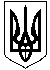 УКРАЇНАТальнівська міська рада Черкаської областіРОЗПОРЯДЖЕННЯТальнівського міського головиВід 10.03.2017 року		№ 32-РПро скликання п’ятої сесії Тальнівської міської ради VІІІ  скликання.Відповідно до частини 4 статті 46 та пункту 8 частини 3 статті 42   Закону України «Про місцеве самоврядування в Україні» І.    Скликати п’яту сесію міської ради VІІІ скликання 21 березня 2017 року о 10.00 год. в великому демонстраційному залі міського центру культури та дозвілля з повісткою денною:ІІ.    Внести на розгляд третьої сесії Тальнівської міської ради VІІІ скликання наступний порядок денний:Про виконання міського бюджету та сільських бюджетів сіл Гордашівка, Здобуток, Соколівочка за 2016 рікПро внесення змін до рішення міської ради від 20.01.2017  року №1/8-7 «Про бюджет об’єднаної територіальної громади на 2017 рік»Про внесення змін у рішення міської ради від 12.01.2017 року №1/8-3 «Про затвердження структури апарату управління Тальнівської міської ради та її виконавчого комітету (із внесеними змінами).Про результати роботи тимчасової депутатської комісії по вивченню питання ефективності використання об’єктів комунальної власності міста та земельних ділянок несільськогосподарського призначення.Внесення змін до складу опікунської ради.Земельні питанняПро зміну сторони в договорі оренди земельної ділянки та договорі комунального майнаПро затвердження Порядку підготовки та обліку договорів оренди землі та додаткових угод до договорів оренди землі.Про перелік земельних ділянок несільськогосподарського призначення, які підлягають продажу у 2017 році та земельних ділянок, право на оренду яких набувається з аукціону.Затвердження Положення про відділ земельних ресурсів апарату управління Тальнівської міської ради та її виконавчого комітету.Про виготовлення технічної документації з нормативної грошової оцінки земель с. Здобуток, с. Тарасівка.Про передачу окремого комунального майна в оперативне управління ДП «Світло» ПрАТ «Комунальник»Про оренду комунального нерухомого майна по вул. Небесної Сотні, 15Різне.ІІІ.  Запросити на сесію депутатів міської ради, голів районної ради та райдержадміністрації,  представників громадських організацій та населення громади.            ІV.   Довести до відома депутатів і населення міста про скликання чергової сесії через засоби масової інформації, шляхом публікування оголошення в газеті «Колос» та на сайті Тальнівської міської ради.      Міський голова						    О.В. Юрченко 